Pupil Premium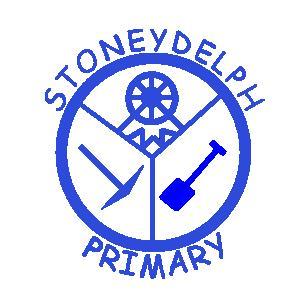 During the financial year 2013 – 14, the school received a total allocation of £109,200 for 105 learners who had been in receipt of Free School meals in the last six years, including 1 Forces child. In addition, funding has been received for 12 Looked After Children. This funding has predominantly been targeted in the following ways:Individual focused interventions offered in class by the teacher following half termly pupil progress meetings between the class teacher, Head and Deputy Head – monitored by the subject specific lead during the half term and evaluated at the following half term’s meeting (meetings held during the first week each half term) An additional teacher in Year 1 and 2 during the mornings to enable the learners to be taught Mathematics, Reading and Literacy as x2 smaller classes of Year 1 and x2 smaller classes of Year 2 enabling more focused and individualised teaching and feedback.An additional teacher in Year 5 and 6 during the mornings to enable the learners to be taught Mathematics, Reading and Literacy as x2 smaller classes of Year 5 and x2 smaller classes of Year 6 enabling more focused and individualised teaching and feedback.An additional teacher to work with identified Year 3 / 4 learners and groups on targeted interventions in Writing, Mathematics and Reading.Additional hours of Teaching Assistant and Nursery Nurse support in Foundation Stage (Reception Classes) to support  specialist interventions including S&L  for identified learners and groupsAdditional hours of TA support to provide two ‘Nurture plus’ groups (afternoons) – social and emotional development along side additional over and pre-learning individual support.  X1 group for Yrs 1 / 2 / 3 and x1 group for Yrs 4 / 5 / 6Additional Teaching Assistant hours for one to one and small group  tuition (Read Write Inc, Precision Teaching, ELKAN/S&L, Numicon, Handwriting Programme, Inference Training) Paid for x1 child’s residential trip to Laches WoodPurchase of specialised resources to support learning, including Numicon, Lexia.Training and development to support learningEach learner eligible for Pupil Premium has a diversity of needs and as such the interventions offered are highly personalised to meet these needs. In the coming year, the current successes will be built upon and include continued close tracking of individual learners; additional teachers deployed to split classes into year groups, identified learners targeted with one to one tuition; consideration of specialist trained Teaching Assistant support and additional resources to target support for individual learners.*Yr 4 change to cohort – PP learners leaving and joining schoolPremium AttainmentJuly ‘14ReadingReadingReadingReadingWritingWritingWritingWritingMathematicsMathematicsMathematicsMathematicsPremium AttainmentJuly ‘14% below% at national expectations% aboveAPS% below*% at national expectations*% above*APS% below*% at national expectations*% above*APSY6TA   (19)6    (32%)4   (21%)9  (47%)26.8 6   (32%)9     (47%)4  (21%)25.37    (37%)-12   (63%)27.7Y6TAwithout mobile pupils joining in Y5/6 (16 )  3    (19%)4   (25%)9  (56%)28.83    (19%)9    (56%)4  (25%)26.84    (25%)    -12   (75%)29.5Yr 6SAT   (19)4  (22%)12  (67%)3  (17%)26.6SPAG5   (26%)SPAG8   (42%)SPAG6  (32%)SPAG26.25     (25%)13   (65%)2   (10%)25.3Yr 6SATwithout mobile pupils joining in Y5/6 (16 )  1   (6%)12  (75%)3  (19%)27.6    2  (12.5%)   8  (50%)6  (37.5%)28.32   (12.5%)12  (75%)2  (12.5%)26.4Yr 5   (18)6  (33%)1   (5%)11  (61%)25.913 (65%)5 (25%)2 (10%)23.15   (28%)4    (22%)9   (50%)25.7Yr 4  (21)12 (57%)3 (14%)6 (29%)19.713 (62%)5 (24%)3 (14%)18.99   (43%)4    (19%)8   (38%)20.5Yr 3  (17)4   (24%)-13  (76%)20.87   (41%)-10  (59%)19.05    (29%)2    (12%)10  (59%)20.3Yr 2  (18)2   (11%)4    (22%)12  (66%)16.72   (11%)9   (50%)7   (39%)15.73    (17%)8     (44%)7   (39%)15.6Yr 1  (12)3   (25%)4   (33%)5   (42%)12.78  (66%)4   (33%)-8.74   (33%)7   (58%)1    (8%)10.8ProgressRead since July ‘13Write since July ‘13Maths since July’13 Yr 6TAPremium		+2.4+2.5+2.6 Yr 6TAPremium without mobile pupils joining in Y5/6 (16+3.2+2.9+3.9Y6 ProgressSA TestsReading progress since KS1  Expected  +12 APSMaths progress since KS1 Expected + 12 APSPremium(13.9)                  +12.7(14.3)                  +11.0Premium without mobile pupils joining in Y5/6 (16(15.4)                  +12.2(14.9)                  +11.5ProgressRead since July ‘13Write since July ‘13Maths since July’13Yr 5Premium (18)+4.0+3.1+4.2Yr 4Premium*+2.0+2.1+2.7Yr 3Premium+4.0+3.0+3.9Yr 2Premium+4.0+6.6+5.9Yr 1Premium